LATIN BALLET OF VIRGINIA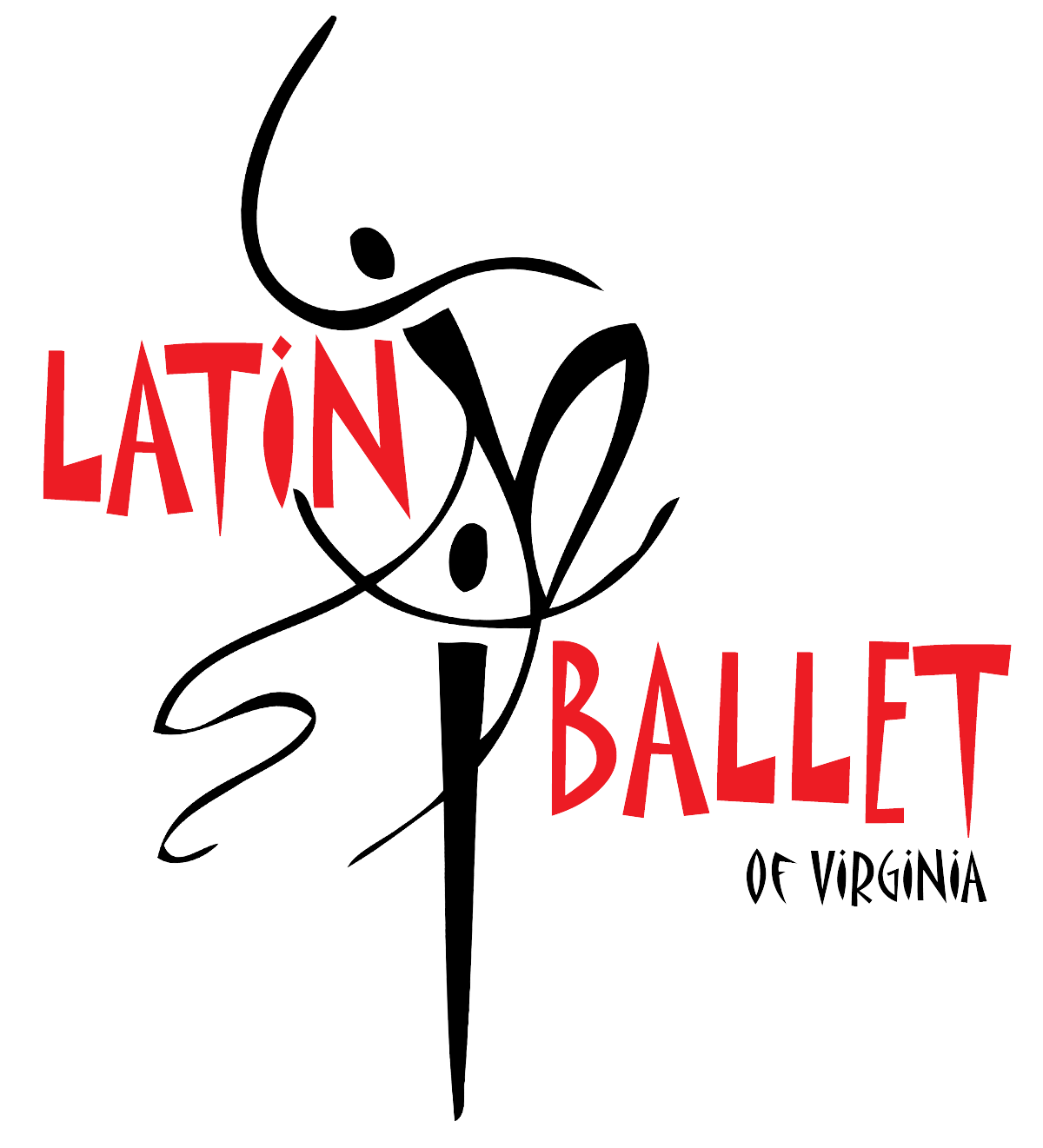 Your Ambassadors of Dance & Culture!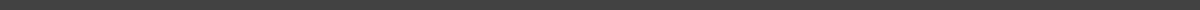 2880 Mountain Road Glen Allen, VA 23060 (804) 356.3856www.latinballet.comlatinballet@latinballet.comMarch 13, 2017To Whom it May Concern:Please excuse	from class. They will be performing on stage in our historical dance theater production of of “NuYoRican”. We are proud and honored to have themrepresent Latin Ballet of Virginia. The series of performances for “NuYoRican” include presentations during school times on Thursday, March 16th, 2017 at 10:30 am and Friday, March 17th  at 10:30 am at the CulturalArts Center of Glen Allen. If you have any further questions or concerns, feel free to contact me anytime. Thank you for your time and efforts and have a great day!Sincerely,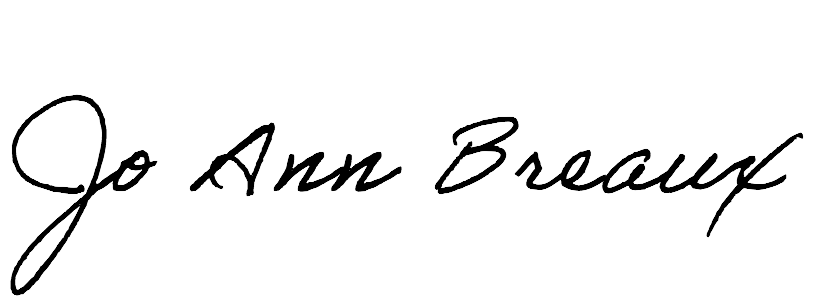 Jo Ann Lee BreauxDirector of Operations and Marketing Managerjoann@latinballet.com 804.356.3876,